Figure 1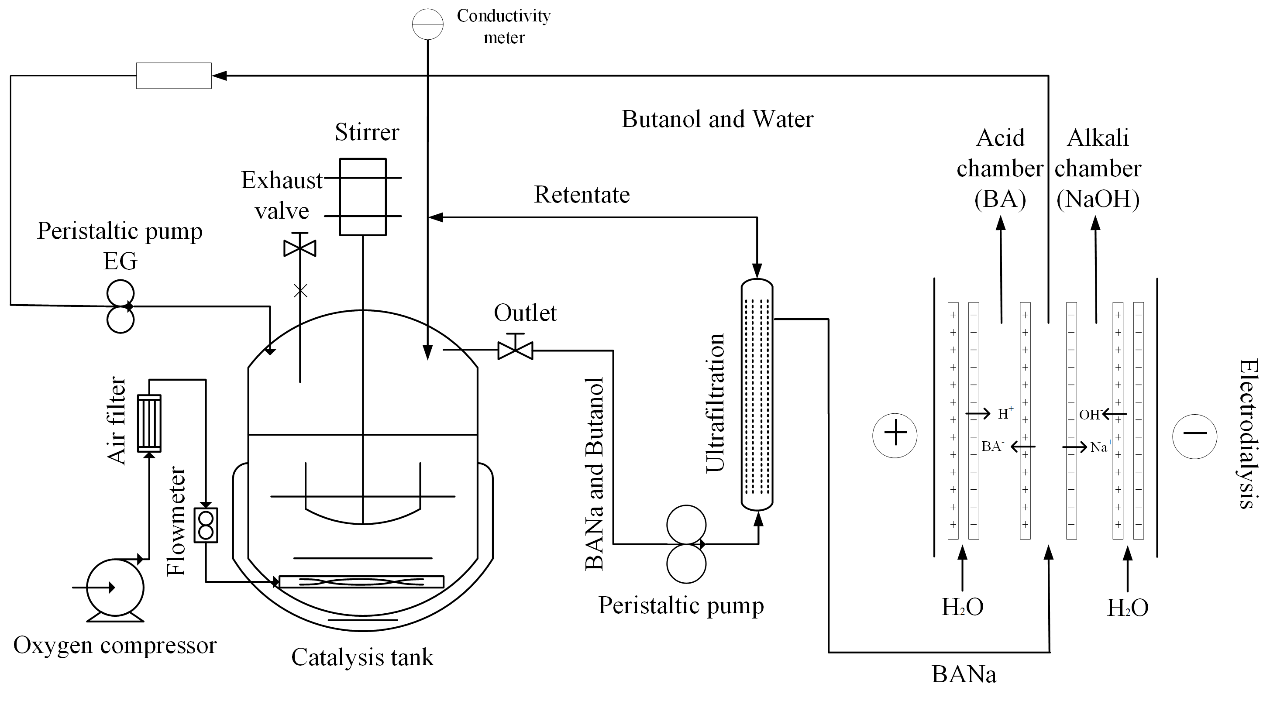 Table 1StrainSubstrateTime(h)Production (g/L)Productivity(g/L/h)Yield(%)Comparation(%)ReferenceC. tyrobutyricum Glucose7444.00.638/Zhang, et al.[27]C. tyrobutyricum Glucose12043.00.44739..3Liu, et al. [14]C. tyrobutyricumSugarcanmolasses/34.60.6/-1.6Jiang, et al.[28]C. tyrobutyricumFlourhydrolysate5062.81.345+111.9Fayolle, et al.[29]C. butyricumWhey4218.60.439-25.4D. Vandak, et al.[30]C. butyricumSaccharose307.30.224-59.3J. Zigova, et al.[31]  G. oxydans (AS-BR)Butanol2430.71.335+116.9/G. oxydans (SOS-BR)Butanol2433.21.496+133.9/G. oxydans (Integrated process)Butanol60135.32.395+283.1/